Sunday, December 21, 2014Sunday, December 21, 2014Monday, December 22, 2014Monday, December 22, 2014Tuesday, December 23, 2014Tuesday, December 23, 2014Wednesday, December 24, 2014Wednesday, December 24, 2014Thursday, December 25, 2014Thursday, December 25, 2014Friday, December 26, 2014Friday, December 26, 2014Saturday, December 27, 2014Saturday, December 27, 20146:00AMJake And The Never Land Pirates (R) 'CC'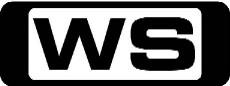 GIt's A Winter Never Land! / Hook On Ice!Jake, Izzy, Cubby and Skully awake to find that Peter Pan has left the crew some presents and a Forever-Green tree to celebrate Winter Treasure Day. 6:30AMSofia The First (R) 'CC'GHoliday In EnchanciaWhen a snowstorm prevents King Roland from returning home in time for the holidays, Sofia leads her family on a brave expedition to find him. 7:00AMWeekend Sunrise 'CC'Wake up to a better breakfast with Andrew O'Keefe and Monique Wright for all the latest news, sport and weather. 10:00AMThe Morning Show - Weekend 'CC'PGJoin Larry Emdur and Kylie Gillies to catch up on all the highlights from this week's program, including a variety of segments from the latest news, entertainment and other hot topics. 11:00AMKochie's Business Builders 'CC'GDavid Koch provides practical advice to small and medium-sized business owners to help cement future growth and success. 11:30AMDr Oz 'CC'PGPaleo Diet Craze: Does It Work?Get answers to your health questions from Dr Oz and other leading doctors, hospitals, associations and authors. 12:30PMThe Paleo Way 'CC'GCelebrity chef, Pete Evans, takes us on a flavour-filled journey back to the way our ancestors ate with insights from nutritional experts and recipes you can make at home. 1:00PMDisney Movie 'CC'GTinkerbell And The Secret Of The WingsFor the fairies of Pixie Hollow, the Winter Woods is strictly off limits. But when a mysterious force draws Tinker Bell to cross the border into this unknown world, she discovers a secret that will change her life forever. She comes face-to-face with a frost fairy named Periwinkle, the only fairy who can help unlock the secret of the wings. When Pixie Hollow is threatened, this perfect pair must work together to save their two worlds. Starring MAE WHITMAN, LUCY HALE, TIMOTHY DALTON, LUCY LIU, RAVEN SYMONE and JEFF BENNET.2:30PMChristmas Movie Special 'CC' (2012)GSanta Paws 2: The Santa PupsWhen Mrs. Claus travels to Pineville, the playful Santa Pups stow away on her sled. Taking mischief to a whole new level, they being granting joyful wishes to Pineville's boys and girls, but something goes terribly wrong - the Christmas spirit begins to disappear. Now the Santa Pups and Mrs. Claus must race to save Christmas around the world. From  the creators of Disney Buddies, this magical, heartwarming tale is brimming with hope, cheer, and Christmas spirit. 5:00PMThe Chase (R) 'CC'GFour contestants go into battle against the Chaser as they try to win thousands of pounds. However, standing in the way is their common enemy, the Chaser, one of the finest quiz brains in the UK. Hosted by BRADLEY WELSH.6:00PMSeven News 'CC'Seven News live and comprehensive coverage of breaking news and local, national and international top stories, plus Sport, Finance and Weather updates. 7:00PMBorder Patrol 'CC'  *Double Episode*PGWorld Cup Fake / Italian ZombieTwo suspected fraudsters land in the country, a backpacker's worst nightmares come true in Queenstown and MPI deal with a rogue cockroach and a crocodile at Auckland Airport. Then, Customs go rural to bust an illegal operation wide open. 8:00PMCoastwatch Oz 'CC'PGJet Ski AngerA man puts himself and others at risk when he races his jetski past them at estimated speeds of up to a 100kph. Elsewhere, police are called to rescue three people and the boat when they are flung overboard during a major regatta. 8:30PMProgram T.B.A. **10:30PMCovert Affairs 'CC'MRiver EuphratesIn the aftermath of the tragic events, Annie and Auggie are briefly reunited before she heads to New York to track down Henry's money man and make a deal. At the same time, Joan heads to New York with her own lead on Henry, unaware that Annie is alive and in the same city. Starring PIPER PERABO, CHRISTOPHER GORHAM, KARI MATCHETT, PETER GALLAGHER and HILL HARPER.11:30PMCougar Town 'CC'PGDepending On YouJules and Grayson receive a wedding invitation from a couple they barely know and on a date that conflicts with Grayson's roller-hockey finals. Despite Grayson's important plans, Jules simply cannot say no. Meanwhile, Bobby finds out that Dog Travis has puppies, and the crew discovers that Tom has created a model of the neighbourhood with eerily lifelike dolls of everyone. Starring COURTNEY COX, BUSY PHILIPPS, CHRISTA MILLER, DAN BYRD, IAN GOMEZ, JOSH HOPKINS and BRIAN VAN HOLT and ROBERT CLENDENIN.12:00AMGrey's Anatomy (R) 'CC'MOne Step Too FarJackson's mother, Catherine Avery, returns so Seattle Grace with a urology fellow and develops an interest in Richard. Meanwhile, Cristina becomes increasingly suspicious of Owen's every move. Starring ELLEN POMPEO, PATRICK DEMPSEY, SANDRA OH, JUSTIN CHAMBERS, CHANDRA WILSON, JAMES PICKENS, JR, SARA RAMIREZ, ERIC DANE, CHYLER LEIGH, KEVIN MCKIDD, KIM RAVER, JESSICA CAPSHAW, JESSE WILLIAMS, SARAH DREW, DEBBIE ALLEN, SUMMER GLAU and JAMES AVERY.1:00AMGrey's Anatomy (R) 'CC'MThe Lion Sleeps TonightA lion breaks loose in Seattle, leaving a couple's lives and relationship at risk. Meanwhile, Meredith tries to be a support for Cristina as the tension between her and Owen hits a boiling point. Starring ELLEN POMPEO, PATRICK DEMPSEY, SANDRA OH, JUSTIN CHAMBERS, CHANDRA WILSON, JAMES PICKENS, JR, SARA RAMIREZ, ERIC DANE, CHYLER LEIGH, KEVIN MCKIDD, KIM RAVER, JESSICA CAPSHAW, JESSE WILLIAMS, SARAH DREW, ELIZABETH FRANZ, RANCE HOWARD, AMANDA FULLER and DANNY STRONG.2:00AMHome ShoppingShopping program. 3:00AMNBC Today 'CC'International news and weather including interviews with newsmakers in the world of politics, business, media, entertainment and sport. 4:00AMNBC Meet The Press 'CC'David Gregory interviews newsmakers from around the world. 5:00AMSunrise Extra 'CC'Bringing you the best moments of your mornings with the Sunrise team. 5:30AMSeven Early News 'CC'Latest news, sport and weather from Australia and around the world. 6:00AMSunrise 'CC'Wake up to a better breakfast with Samantha Armytage and David Koch for all the latest news, sport and weather. 9:00AMThe Morning Show 'CC'PGJoin Larry Emdur and Kylie Gillies each morning for a variety of segments on the latest news, entertainment and other hot topics. 11:30AMSeven Morning News 'CC'Latest news, sport and weather updates from Australia and around the world. 12:00PMThe Midday Movie 'CC' (2012)GChristmas With HollyTraumatised by her mother's death, six year old girl Holly stops talking, but is cared for by her three uncles. The story unfolds for all of them as they find the importance of family. Starring MAURALEA AUSTIN, ADAM BALDWIN, NAOMI BLACKHALL-BUTLER, JOSIE GALLINA, LUCY GALLINA, SEAN FARIS and CATHERINE BERUBE.2:00PMSlideShow (R) 'CC'PGA spontaneous show which sees two teams of Australian personalities compete in a series of improvisations with team captains Cal Wilson and Toby Truslove. Tonight's competitors include Anh Do and Jonny Ruffo. 3:00PMThe Chase (R) 'CC'GContestants must answer general knowledge questions and play their tactics right in order to get themselves into the Final Chase, where they could win a cash pot worth thousands.  Hosted by BRADLEY WALSH.4:00PMSeven News At 4 'CC'Seven brings you the latest developments in today's top stories at home and around the world, plus sport, finance and weather updates. 5:00PMDeal Or No Deal (R) 'CC'GAndrew O'Keefe returns in this exhilarating hit game show where contestants play for $200,000. 5:30PMMillion Dollar Minute (R) 'CC'GMillion Dollar Minute is a battle of general knowledge, where every correct answer is a step closer to the ultimate test: Can one person, in one minute, win one million dollars? Hosted by SIMON REEVE.6:00PMSeven News 'CC'Seven News live and comprehensive coverage of breaking news and local, national and international top stories, plus Sport, Finance and Weather updates. 7:00PMHighway Patrol (R) 'CC'PGLucky To Be AliveA young man's decision to do burnouts comes to a terrible conclusion when he crashes into a power pole. A woman pulled over for speeding lies about her name. What is she trying to hide? A Senior Constable pulls over two badly behaved drivers and both have a million and one excuses for breaking the law. 7:30PMMotorway Patrol 'CC'PGTonight, police take on a couple of World Champion arm wrestlers and a visitor from the Taranaki talks his way into the cells for a sleep. 8:00PMNabbed 'CC'PGA teenager blames everything but himself for a pile of traffic fines, a man racer's caught doing burnouts by the beach, and an award-winning female burnout champion gets pink stickered driving home from the Drags. 8:30PMBones 'CC'M(D)The Money Maker On The Merry-Go-RoundThe team investigate a billion dollar hedge fund company when severely damaged remains from humans are found under a merry-go-round. Starring EMILY DESCHANEL, DAVID BOREANAZ, T J  THYNE, MICHAELA CONLIN, TAMARA TAYLOR and JOHN FRANCIS DALEY.9:30PMProgram T.B.A. **11:30PMCougar Town 'CC'PGThe Trip To Pirate's CoveThe town of Gulf Haven is transformed into a pirate's cove for Buccaneer Week. Determined to step up his mayoral duties, Andy pleads with Ellie to appeal to tourists by bringing out her alter ego, Charming Ellie. Enamoured by this new, lovable version of her best friend, Jules cannot get enough of 'Chellie.' Meanwhile, Laurie starts baking 'naughty cakes' to increase sales. Starring COURTNEY COX, BUSY PHILIPPS, CHRISTA MILLER, DAN BYRD, IAN GOMEZ and JOSH HOPKINS and BRIAN VAN HOLT.12:00AMDr Oz (R) 'CC'PGRipped From The Headlines! The Best Doctors On TelevisionGet answers to your health questions from Dr Oz and other leading doctors, hospitals, associations and authors. 1:00AMHome ShoppingShopping program. 3:30AMSons And Daughters (R) 'CC'PGSamantha arrives home from overseas with news that turns Barbara's world upside down. 4:00AMNBC Today 'CC'International news and weather including interviews with newsmakers in the world of politics, business, media, entertainment and sport. 5:00AMSunrise Extra 'CC'Bringing you the best moments of your mornings with the Sunrise team. 5:30AMSeven Early News 'CC'Latest news, sport and weather from Australia and around the world. 6:00AMSunrise 'CC'Wake up to a better breakfast with Samantha Armytage and David Koch for all the latest news, sport and weather. 9:00AMThe Morning Show 'CC'PGJoin Larry Emdur and Kylie Gillies each morning for a variety of segments on the latest news, entertainment and other hot topics. 11:30AMSeven Morning News 'CC'Latest news, sport and weather updates from Australia and around the world. 12:00PMThe Midday Movie (R) 'CC' (2009)GThe NutcrackerOn Christmas Eve, Nine-Year old Mary receives a special wooden nutcracker doll as a gift.During the night, her imagination brings it to life. Starring ELLE FANNING, NATHAN LANE, JOHN TURTURRO, FRANCES DE LA TOUR, RICHARD E  GRANT and SHIRLEY HENDERSON.2:00PMSlideShow (R) 'CC'PGBrynne Edelsten, Geoff Paine, Colin Lane and Jimmy J Eaton compete in a series of improvisation games under the watch of team captains, comedians Cal Wilson and Toby Truslove. 3:00PMThe Chase (R) 'CC'GThe Chase isn't just a quiz, it's a race, where the players must ensure they stay one step ahead of the Chasers, some of the finest quiz brains in the country. Hosted by BRADLEY WALSH.4:00PMSeven News At 4 'CC'Seven brings you the latest developments in today's top stories at home and around the world, plus sport, finance and weather updates. 5:00PMDeal Or No Deal (R) 'CC'GAndrew O'Keefe returns in this exhilarating hit game show where contestants play for $200,000. 5:30PMMillion Dollar Minute (R) 'CC'GMillion Dollar Minute is a battle of general knowledge, where every correct answer is a step closer to the ultimate test: Can one person, in one minute, win one million dollars? Hosted by SIMON REEVE.6:00PMSeven News 'CC'Seven News live and comprehensive coverage of breaking news and local, national and international top stories, plus Sport, Finance and Weather updates. 7:00PMHighway Patrol (R) 'CC'PGArgy BargyA man is trapped inside his vehicle when it smashes into a pole with fears of electrocution. Then, two drivers ignore a Constable's attempt to pull them over and a minor collision turns into a major argument. 7:30PMAir Rescue 'CC'*Double Finale*PGA motorbike rider slides off a rocky  cliff and lies stuck in a ravine. A  family day waterskiing goes horribly  wrong when a newlywed crashes and a  little boy's life is on the line.  >>Air Rescue  Four people need to be rescued after a  massive two car smash but then comes  the bombshell. A sick crewman is  rescued at Sea and a teenage boy  injures himself on a rock ledge..8:30PMProgram T.B.A. **10:30PMScandal 'CC'M(S)Ride, Sally, RideThe White House deals with a bombshell announcement from Sally Langston. Meanwhile, Olivia finds herself in a challenging new role. Starring KERRY WASHINGTON, COLUMBUS SHORT, GUILLERMO DIAZ, DARBY STANCHFIELD, KATIE LOWES, TONY GOLDWYN, JEFF PERRY, BELLAMY YOUNG and JOSHUA MALINA.11:30PMMen At Work 'CC'MThe Gibbs-OrcismThe discovery that his new girlfriend has a past with Milo and Gibbs gives Tyler some disturbing - and mood killing - visions. Neal and Amy struggle with a wedding anniversary curse. Starring DANNY MASTERSON, JAMES LESURE, MICHAEL CASSIDY and ADAM BUSCH and MEREDITH HAGNER.12:00AMCelebrity Juice (R) 'CC'MA(S)Alex Carter, Vanilla Ice And Gino D'AcampoKeith Lemon presents the celebrity panel quiz show and is joined by team captains Holly Willoughby and Fearne Cotton. Tonights guests includen Alex Carter, Vanilla Ice, Rufus Hound and Gino D'Acampo. 1:00AMHome ShoppingShopping program. 4:00AMNBC Today 'CC'International news and weather including interviews with newsmakers in the world of politics, business, media, entertainment and sport. 5:00AMSunrise Extra 'CC'Bringing you the best moments of your mornings with the Sunrise team. 5:30AMSeven Early News 'CC'Latest news, sport and weather from Australia and around the world. 6:00AMSunrise 'CC'Wake up to a better breakfast with Samantha Armytage and David Koch for all the latest news, sport and weather. 9:00AMThe Morning Show 'CC'PGJoin Larry Emdur and Kylie Gillies each morning for a variety of segments on the latest news, entertainment and other hot topics. 11:30AMSeven Morning News 'CC'Latest news, sport and weather updates from Australia and around the world. 12:00PMThe Midday Movie (R) 'CC' (2011)PG(A)Beethoven's Christmas AdventureWhen an elf accidentally loses control of Santa's sleigh and cant be found, Beethoven must rescue the elf, recover the presents and return the sleigh to Santa in time to save Christmas. Starring KYLE MASSEY, MUNRO CHAMBERS, KIM RHODES, ROBERT PICARDO, JOHN O'HURLEY and TOM ARNOLD.2:00PMSlideShow (R) 'CC'PGA spontaneous show which sees two teams compete in a series of improvisation games. Tonight's guests include Tom Williams, Jane Harber, Damien Bodie and Jarred Christmas Hosted by GRANT DENYER. 3:00PMThe Chase (R) 'CC'GFour contestants compete against a Chaser. The Chaser is a quiz genius, a professional quizzer. Contestants must stay one step ahead to build up their prize money! Hosted by BRADLEY WALSH.4:00PMSeven News At 4 'CC'Seven brings you the latest developments in today's top stories at home and around the world, plus sport, finance and weather updates. 5:00PMDeal Or No Deal (R) 'CC'GAndrew O'Keefe returns in this exhilarating hit game show where contestants play for $200,000. 5:30PMMillion Dollar Minute (R) 'CC'GMillion Dollar Minute is a battle of general knowledge, where every correct answer is a step closer to the ultimate test: Can one person, in one minute, win one million dollars? Hosted by SIMON REEVE.6:00PMSeven News 'CC'Seven News live and comprehensive coverage of breaking news and local, national and international top stories, plus Sport, Finance and Weather updates. 7:00PMUnder The Hammer 'CC'PGTonight, Irish nurse Julie hopes to sell her Leichardt house for a good price so she can return to Ireland but auction day gets off to a tense start. Gavin and Victoria have just bought a new home but need at least $710,000 for their current property. Then, Gil and Ross hope their 20 year DIY home will get them a good price at auction. 7:30PMChristmas Special (R) 'CC'GCraziest Christmas LightsCraziest Christmas Lights follows some of the most festive homeowners as they transform their houses into arctic wonderlands for Christmas. From the man who uses so much electricity on Christmas lights he can't boil his kettle to the family who has created a light display to music. We also see the competitive side to the festive fad, all to the annoyance of the neighbours. 8:30PMMrs. Brown's Boys (R) 'CC'MBRO3-707 FTH)  *Four Episodes*M(L,S)Mammy Christmas / The Virgin Mammy / Buckin' Mammy / Who's A Pretty Mammy?  Mrs. Brown is visited by Father Damien, who tells her that she cannot take part in the Christmas church nativity play as there will not be one this year, so Agnes decides to write her own version. Then, Agnes reluctantly agrees to help Mark and Betty by finding out what Bono wants from Santa before hosting the family's pre-Christmas games night. Starring BRENDAN O'CARROLL, JENNIFER GIBNEY, DERMOT O'NEILL, PADDY HOULIHAN, EILISH O'CARROLL, AMANDA WOODS, RORY COWAN, FIONA O'CARROLL, DANNY O'CARROLL, PAT SHIELDS and GARY HOLLYWOOD.10:45PMVicious 'CC'PGChristmas SpecialIt's Christmas and Freddie and Stuart have invited the whole gang for a traditional Christmas dinner. The only problem: Ash is cooking, Violet is bringing a new lover and Freddie has an incredibly demanding new acting gig. Meanwhile, Penelope reveals a secret in a game of truth or dare that threatens to break up the whole group. Starring IAN MCKELLEN, DEREK JACOBI, FRANCES DE LA TOUR, IWAN RHEON, MARCIA WARREN and PHILIP VOSS.11:15PMSpecial 'CC'PGThe Making Of The Water DivinerGo behind the scenes of the upcoming blockbuster 'The Water Diviner' with interviews from director Russell Crowe and cast, as well as exclusive footage from the initial concept to the finished product. 12:00AMUp All Night (R) 'CC'PGI Can't Quit YouWhile Reagan secretly hangs out with her ex-sister-in-law, Connie, Chris and Scott compete for jobs against Scott's ex-father-in law. Ava takes a fan and her family on an unusual 'Hollywood' tour. Starring CHRISTINA APPLEGATE, MAYA RUDOLPH, WILL ARNETT, MARY ELIZABETH ELLIS and LUKA JONES.12:30AMUp All Night (R) 'CC'PGFirst SnowRegan and Chris's attempt to take Amy to see snow for the first time turns into an unexpected misadventure. Ava gets some help from Scott when she has trouble buying Christmas gifts on a budget. Starring CHRISTINA APPLEGATE, MAYA RUDOLPH, WILL ARNETT and LUKA JONES.1:00AMHome ShoppingShopping program. 3:30AMSons And Daughters (R) 'CC'PGStephen is shocked to learn of a threat to Woombai's existence. 4:00AMNBC Today 'CC'International news and weather including interviews with newsmakers in the world of politics, business, media, entertainment and sport. 5:00AMSunrise Extra 'CC'Bringing you the best moments of your mornings with the Sunrise team. 5:30AMSeven Early News 'CC'Latest news, sport and weather from Australia and around the world. 6:00AMReligion 'CC'GHillsong Christmas With Brian HoustonA religious program. 6:30AMSpecial 'CC'GThe Making Of Big Hero 6Go behind the scenes of Disney's latest animated film Big Hero 6 with cast interviews, sneak peeks and a look at the technology used to transfer an idea to the silver screen. 7:00AMNBC Today (R) 'CC'International news and weather including interviews with newsmakers in the world of politics, business, media, entertainment and sport. 9:30AMSpecial 'CC'GWoolworths' Carols In The Domain 2014David Koch, Samantha Armytage, Natalie Barr and Mark Beretta host the 2014 Woolworths' Carols in the Domain with performances by Dami Im, Samantha Jade, The Wiggles, Christine Anu and Adam Garcia. 12:00PMChristmas Day Movie (R) 'CC' (2009)GSanta BuddiesPuppy Paws and his friends travel to the North Pole to save Christmas. Do they have all it takes to prevent a disaster? Starring CRAIG ANTON, ANDREW ASTOR, BEN GIROUX, RYAN GRANTHAM, TOM BOSLEY and FIELD CATE.2:00PMSlideShow (R) 'CC'PGShura Taft, Jason Geary, Colin Lane and Kate McLennan compete in a series of improvisation games under the watch of team captains Cal Wilson and Toby Truslove. Hosted by GRANT DENYER. 3:00PMThe Chase (R) 'CC'GContestants must answer general knowledge questions and play their tactics right in order to get themselves into the Final Chase, where they could win a cash pot worth thousands.  Hosted by BRADLEY WALSH.4:00PMThe Chase (R) 'CC'GFour contestants go into battle against the Chaser as they try to win thousands of pounds. However, standing in the way is their common enemy, the Chaser, one of the finest quiz brains in the UK. Hosted by BRADLEY WELSH.5:00PMDeal Or No Deal (R) 'CC'GAndrew O'Keefe returns in this exhilarating hit game show where contestants play for $200,000. 5:30PMMillion Dollar Minute (R) 'CC'GMillion Dollar Minute is a battle of general knowledge, where every correct answer is a step closer to the ultimate test: Can one person, in one minute, win one million dollars? Hosted by SIMON REEVE.6:00PMSeven News 'CC'Seven News live and comprehensive coverage of breaking news and local, national and international top stories, plus Sport, Finance and Weather updates. 6:30PMAnimal Airport 'CC'GAnimal Health Inspectors track down a consignment of puppies that has been brought in to the UK illegally. It's feeding time for the Animal Reception Centre's slipperiest customers and Stuart's taking no chances when it comes to the resident Rock Python - and a grumpy Mastiff arrives in an oversized crate, but is Mr. Tinkerbell's bark worse than his bite? 7:00PMProgram T.B.A. **9:30PMMrs. Brown's Boys (R) 'CC'  *Double Episode*MA(S,L)Mammy's Coming! / iMammy (Batteries Not Included)Agnes is upset that her son Trevor has been called back to the missions in Africa. Meanwhile, Buster and Dermot run into trouble with an escaped lion. Then, Maria prepares for motherhood. Starring BRENDAN O'CARROLL, JENNIFER GIBNEY, DERMOT O'NEILL, PADDY HOULIHAN, EILISH O'CARROLL, AMANDA WOODS, RORY COWAN, FIONA O'CARROLL, DANNY O'CARROLL, PAT SHIELDS and GARY HOLLYWOOD.11:00PMThe Amazing Race 'CC'PGThe new season, which marks the 25th race around the world, will feature eleven teams as they compete for a chance to win $1 million. Hosted by PHIL KEOGHAN.12:00AMDesperate Housewives (R) 'CC'MTruly ContentSome of Susan's sexy internet show moves are being stolen by a competitor. Then, Renee invites Bree to go clubbing with her. Starring TERI HATCHER, FELICITY HUFFMAN, MARCIA CROSS, EVA LONGORIA, RICARDO ANTONIO CHAVIRA, DOUG SAVANT, VANESSA WILLIAMS, KATHRYN JOOSTEN, KEVIN RAHM, TUC WATKINS, MARK MOSES, BRENDA STRONG, JAMES DENTON, CHARLIE CARVER, JOSHUA LOGAN, DARCY ROSE BYRNES, BRIAN AUSTIN GREEN, LAINIE KAZAN, EMILY BERGL, DANIELLA BALTODANO and KEVIN SYMONS.1:00AMHome ShoppingShopping program. 4:00AMNBC Today 'CC'International news and weather including interviews with newsmakers in the world of politics, business, media, entertainment and sport. 5:00AMHappy Endings (R) 'CC'PGThe Shershow RedemptionAn invitation to the wedding of an old friend brings about some unexpected consequences. Janes discovers shocking about her marital status, and the bride-to-be fears that Alex is a 'wedding jinx'. Starring ELISHA CUTHBERT, ELIZA COUPE, ZACHARY KNIGHTON, ADAM PALLY and DAMON WAYANS JR and CASEY WILSON.5:30AMSeven Early News 'CC'Latest news, sport and weather from Australia and around the world. 6:00AMSunrise 'CC'Wake up to a better breakfast with Samantha Armytage and David Koch for all the latest news, sport and weather. 10:00AMThe Morning Show 'CC'PG11:30AMSeven Morning News 'CC'Latest news, sport and weather updates from Australia and around the world. 12:00PMSport Special 'CC'PGHamilton Island Race Week12:30PMSport Special 'CC'2014 Sydney to Hobart2:00PMSlideShow (R) 'CC'PGAustralian personalities compete in a series of improvisation games under the watch of team captains, Cal Wilson and Toby Truslove. Tonight's guests include Melanie Vallejo, Rob Palmer, Nicola Parry and Andrew McLelland. 3:00PMThe Chase (R) 'CC'GThe Chase isn't just a quiz, it's a race, where the players must ensure they stay one step ahead of the Chasers, some of the finest quiz brains in the country. Hosted by BRADLEY WALSH.4:00PMSeven News At 4 'CC'Seven brings you the latest developments in today's top stories at home and around the world, plus sport, finance and weather updates. 5:00PMDeal Or No Deal (R) 'CC'GAndrew O'Keefe returns in this exhilarating hit game show where contestants play for $200,000. 5:30PMMillion Dollar Minute (R) 'CC'GMillion Dollar Minute is a battle of general knowledge, where every correct answer is a step closer to the ultimate test: Can one person, in one minute, win one million dollars? Hosted by SIMON REEVE.6:00PMSeven News 'CC'Seven News live and comprehensive coverage of breaking news and local, national and international top stories, plus Sport, Finance and Weather updates. 7:00PMBetter Homes And Gardens Summer 'CC'GThe team hits the Griffith Show where they meet three sisters who have made equestrian their life and compete in the Farmer's challenge. Dr Harry visits the dog show and pig races! Ed picks up new recipes at the Toowoomba Show. 8:30PMThe Friday Movie11:00PMWorld's Wildest Police Videos (R) 'CC'MA gun-toting madman faces off with LAPD at a Hollywood landmark, angry British soccer hooligans tear their own city to shreds, and armed thieves turn a drive-thru into a shooting gallery! 12:00AMThe Late Movie (R) (2010)MA(S,D)GreenbergRoger Greenberg is single, fortyish and deliberately doing nothing. In an attempt to restart his life, he agrees to housesit for his brother in LA where things start falling into place. Starring BEN STILLER, GRETA GERWIG, RHYS IFANS, JENNIFER JASON LEIGH, BRIE LARSON, JUNO TEMPLE, CHRIS MESSINA, SUSAN TRAYLOR and MERRITT WEVER.2:15AMCelebrity Juice (R) 'CC'MA(L,S)Chris Moyles, Brooke Vincent, Louie Spence And StaceyKeith Lemon hosts this hilarious celebrity panel show, where guests are quizzed on their knowledge of their peers. Tonight, Louie Spence, Brooke Vincent, Rufus Hound and Stacey Solomon join the panel. 3:00AMHome ShoppingShopping program. 4:00AMNBC Today 'CC'International news and weather including interviews with newsmakers in the world of politics, business, media, entertainment and sport. 6:00AMSaturday Disney (R) 'CC'GGreat fun and entertainment including your favourite Disney shows. Hosted by CANDICE DIXON, NATHAN MORGAN and TEIGAN NASH. 7:00AMWeekend Sunrise 'CC'Wake up to a better breakfast with Andrew O'Keefe and Monique Wright for all the latest news, sport and weather. 10:00AMThe Morning Show - Weekend 'CC'PGJoin Larry Emdur and Kylie Gillies to catch up on all the highlights from this week's program, including a variety of segments on the latest news, entertainment and other hot topics. 12:00PMThe Paleo Way 'CC'GCelebrity chef, Pete Evans, takes us on a flavour-filled journey back to the way our ancestors ate with insights from nutritional experts and recipes you can make at home. 12:30PMReady For Love 'CC'PGA Rockstar Search For LoveIn the season premiere, 12 of the 36 women begin their journey in the hopes of winning the hearts of 3 handsome, successful gentlemen. Hosted by GUILIANA RANCIC and BILL RANCIC.2:30PMWorld's Strictest Parents 'CC'PGIndiaSchool drop out Peter and party loving Jocelyn get new parents in Pune, India, a modern Indian family who strive for excellence. 3:30PMGreat Migrations (R) 'CC'PGBorn to MoveWitness the dramatic migrations of Christmas Island's red crabs, the monarch Butterfly, and the sperm whale. Narrated by 4:30PMBetter Homes And Gardens (R) 'CC'GJoh visits My Kitchen Rules surfing dads Paul and Blair on the sunny gold coast where they discuss family life and cook up one of their favourite recipes. Then Dr Harry makes a special house call to The Morning Show host Kylie Gillies whose family cat isn't adjusting to their new dog Pepe. Karen makes Haloumi, Dukkah and beetroot salad, while Ed makes delicious strawberry coconut slice and BBQ skirt steak on a budget. Rob has storage ideas for kid's bedrooms and Jason as tips for a kid's playground. Graham has lessons on maintaining hedges and Tara has simple tips to revamp your home. 5:30PMSeven News Special 'CC'GJennifer Keyte Meets Jean Paul GaultierThe fashion world of Jean Paul Gaultier comes to life when Jennifer Keyte gets up close and personal and meets the man behind the fashion revolution. Hosted by 6:00PMSeven News 'CC'Seven News live and comprehensive coverage of breaking news and local, national and international top stories, plus Sport, Finance and Weather updates. 7:00PMFamily Movie Special9:15PMThe Saturday Movie11:40PMAutopsy (R) 'CC'M(D,A)Anna Nicole SmithIn the final episode, the life and death of Playboy pin-up and model, Anna Nicole Smith is investigated through the use of her autopsy report. While she lived a life of addiction and bad behaviour, evidence reveals surprising contributors to her final moments. 12:40AMThe Late Movie (R) (1998)M(V,S,L)AsunderWhen a freak accident destroys everything in one man's life, the troubled marriage of his best friends threatens to be invaded. Starring BLAIR UNDERWOOD, DEBBI MORGAN, MICHAEL BEACH, MARVA HICKS, DESIREE MARIE VELEZ, IRA HAWKINS, JOE INSCOE, ALENE DAWSON and TORI REID.2:50AMHarry's Practice (R) 'CC'GDr. Harry sorts out a problem for Olympic champion MICHAEL DIAMOND. Starring DR  HARRY COOPER and DR  KATRINA WARREN.3:30AMIt Is Written OceaniaPGIdealistic or Cynical?4:00AMHome ShoppingShopping program. 5:00AMDr Oz (R) 'CC'PGAre Genetically Modified Foods Safe?Get answers to your health questions from Dr Oz and other leading doctors, hospitals, associations and authors. 